Type out on separate sheet following all instructions below.  Individual Reports.Prelab Background Information:Define: London forces, dipole-dipole and hydrogen bonding.Purpose:  Restate the purpose (from lab sheet)Hypothesis: Complete these two statements.(a) As the number of electrons within a molecule increase the boiling point will  _____________________.  I think this because…..Analysis:Recreate Table 1 and add a column “Total number of electrons in molecule”. Calculate the total number of electrons for each molecule listed in Table 1:Boiling points of the Hydrogen Compounds of Elements in Groups 14-17Eg. (b) Create a scatter graph on excel.  Number of electrons go on x-axis.  Each group will be graphed separately on the same graph.In excel input data 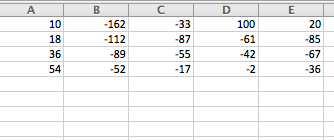 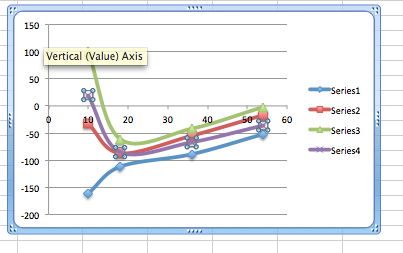 Choose XY scatter where lines are joined.  You will then have to right click on graph and ‘Select Data….’ option.  Choose “SWITCH ROW/COLUMN” option.Title axis and Each Series as Group appropriate group numberWrite molecular formula below each dot on graph(c) Answer the QuestionEvaluation:  Complete (d) and (e) from lab sheetGroupHydrogen compoundTotal number of electrons in moleculeBoiling point (oC)14CH4 10  -162SiH418-112